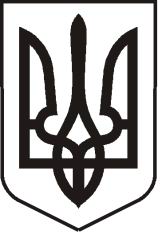 УКРАЇНАЛУГАНСЬКА   ОБЛАСТЬ ПОПАСНЯНСЬКА  МІСЬКА  РАДА ВИКОНАВЧИЙ КОМІТЕТРIШЕННЯ 30 серпня 2018 року                     м. Попасна	                                       № 59Про встановлення тарифу на теплову енергію для потреб установ та організацій, що фінансуються з державного чи місцевого бюджету, вироблену з використанням альтернативних джерел енергії ФОП Котовою Ю.О.Розглянувши заяву фізичної особи – підприємця Котової Юлії Олександрівни від 21.08.2018  та розрахунок тарифу на теплову енергію, що виробляється на установках з використанням альтернативних джерел енергії для установ та організацій, що фінансуються з державного чи місцевого бюджету у м. Попасна, керуючись ст. 13, ч.4 ст. 20 Закону України «Про теплопостачання» (зі змінами), Постановою Національної комісії, що здійснює державне регулювання у сферах енергетики та комунальних послуг від 22.03.2017 №308 «Про затвердження Ліцензійних умов провадження господарської діяльності у сфері теплопостачання», п. 2 ч.3 ст. 4 Закону України «Про житлово-комунальні послуги», пп.2 п.«а» ст. 28, ст. 52 та ч. 6 ст. 59 Закону України  «Про місцеве самоврядування в Україні», виконавчий комітет Попаснянської  міської радиВИРІШИВ:Встановити тариф на теплову енергію, що виробляється на установках з використанням альтернативних джерел енергії для категорії споживачів -  «бюджетні установи» у м. Попасна ФОП Котовою Ю.О. на рівні 2 038,59 грн. (дві тисячі тридцять вісім грн. 59 коп.) без ПДВ за 1 Гкал. Встановити, що дане рішення набирає чинності з дати його прийняття.Міський голова                                                                                  Ю.І. Онищенко    